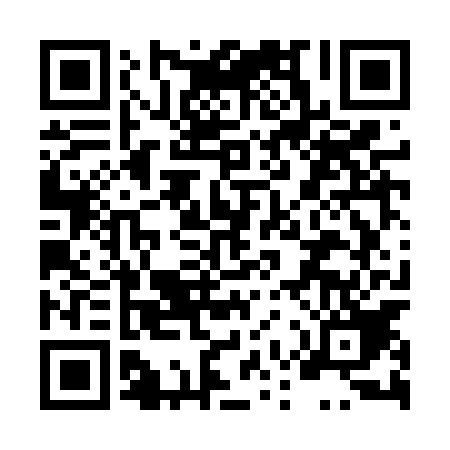 Ramadan times for Godetowo, PolandMon 11 Mar 2024 - Wed 10 Apr 2024High Latitude Method: Angle Based RulePrayer Calculation Method: Muslim World LeagueAsar Calculation Method: HanafiPrayer times provided by https://www.salahtimes.comDateDayFajrSuhurSunriseDhuhrAsrIftarMaghribIsha11Mon4:124:126:1311:583:465:455:457:3912Tue4:104:106:1011:583:485:475:477:4113Wed4:074:076:0811:583:495:495:497:4314Thu4:044:046:0511:583:515:515:517:4515Fri4:014:016:0311:573:525:535:537:4716Sat3:583:586:0011:573:545:555:557:4917Sun3:563:565:5811:573:565:575:577:5218Mon3:533:535:5511:563:575:595:597:5419Tue3:503:505:5311:563:596:016:017:5620Wed3:473:475:5011:564:006:036:037:5821Thu3:443:445:4811:564:026:056:058:0122Fri3:413:415:4511:554:036:076:078:0323Sat3:383:385:4211:554:056:096:098:0524Sun3:353:355:4011:554:066:116:118:0825Mon3:323:325:3711:544:086:126:128:1026Tue3:293:295:3511:544:096:146:148:1327Wed3:263:265:3211:544:116:166:168:1528Thu3:233:235:3011:534:126:186:188:1729Fri3:203:205:2711:534:146:206:208:2030Sat3:163:165:2511:534:156:226:228:2231Sun4:134:136:2212:535:167:247:249:251Mon4:104:106:2012:525:187:267:269:282Tue4:074:076:1712:525:197:287:289:303Wed4:034:036:1512:525:217:307:309:334Thu4:004:006:1212:515:227:327:329:355Fri3:573:576:1012:515:237:337:339:386Sat3:533:536:0712:515:257:357:359:417Sun3:503:506:0512:515:267:377:379:448Mon3:463:466:0212:505:287:397:399:479Tue3:433:436:0012:505:297:417:419:4910Wed3:393:395:5812:505:307:437:439:52